 Rewalidacja 04.06-05.06.2020 r.ZABAWY ROZWIJAJĄCE MYŚLENIE LOGICZNO - MATEMATYCZNE Podaj 4 rzeczy, które można ułożyć w kolejności — na przykład z kategorii wzrost, waga, etapy procesu, wiek, itp.Dorosły, niemowlę, dziecko, nastolatek (wiek)Sto, dziesięć, pięć, tysiąc (wiek) Kot, mysz, żyrafa, osioł (wielkość)Pszenica, chleb, ciasto, mąka (etapy)Dąb, drewno, żołądź, mebel (etapy)Kamień, piasek, skała, góra (wielkość)Tydzień, godzina, dzień, rok (czas)Domek dla lalek, blok mieszkalny, dom, wieżowiec (wielkość) Dobieranie antonimów (przeciwieństw) do przymiotników: -mały……………………………………- ciężki……………………………….... Głupi………………………………… Niski…………………………………Niesmaczny……………………….. Zimny……………………………..Słodki……………………………..Ładny……………………………Cichy………………………… 2. Przeczytaj podane wyrazy i utwórz ogólną nazwę (pojęcie nadrzędne) dla wymienionych rzeczy:kanapa, biurko, stolik, szafa to …czapka, szalik, skarpety, koszulka to …kolczyki, pierścionki, łańcuszki to …pralka, suszarka, zmywarka, piekarnik to …ołówek, piórnik, farby, kredki, linijka to …róża, irys, stokrotka to …lipa, dąb, klon to …trawa, agrest, świerk, buk to …koń, pies, dżdżownica, orzeł, wilk to …3. Utwórz jak najwięcej wyrazów z podanych liter, zawartych w wyrazie „cudzysłów”:………………………………………………………………………………………………………..………………………………………………………………………………………………………..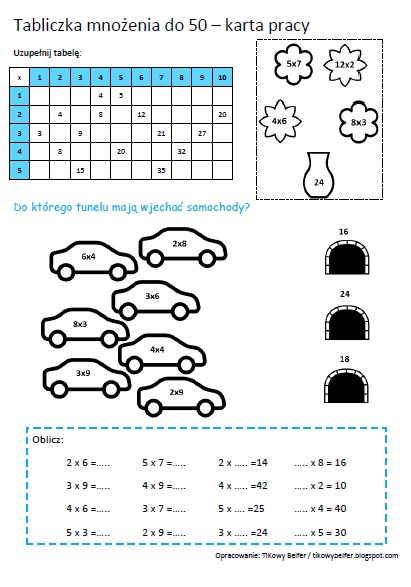 